ASSEMBLEE GENERALE ANARLF17 novembre 2021 13H15-14h00En visio-conférenceEnregistrement de la réunion disponible sur https://www.dropbox.com/s/o7tk5jdkkdoqahd/video1662561083.mp4?dl=0Présents :Velly (President), Geeraerts (Sécreatire Général), Dahyot Fizelier (Tresoriere), Degos (Trésorier Adj), Audibert, Gakuba, Balanca, Perrigault, Challart, Cottenceau,  Chabanne, Launey, Couret, Payen, Abdenour, Engrand, Vigué, RoquillyExcusés : Quintard, Moyer1/ Bilan (Velly)Congres ANARLF en cours, plus de 200 connexions E Vega quitte le bureau (changement d’activité)Arrivent en fin de mandat : Abdennour, Roquilly, Dahyot, Geeraerts. Renouvelés par l’assemblée avec vote à l’unanimité, pour un nouveau mandat jusque 2024Bilan moral : Satisfaisant, beaucoup d’activité, Montée en charge de la visibilité avec les réseaux sociaux (plus de 600 vues sur certaines actions)2/ Bilan financier (C Dahyot-Fyzelier)Bilan financier rapide : recettes de EURONEURO en cours de transfert, contact de Emergence pour confirmer le transfert (T Geeraerts). Pas d’impôt à payer sur recettes liées à EuroneuroEnviron 70 000 euros sur compte (avant organisation de ANARLF 2021 à Paris)3/ Bilan des activités 2021Développement du nouveau site web (L Velly) : Partie visiteur finalisée, partie membre à développer, Possibilité de mettre les DU neuroréa sur partie membre en espace privéRécupérer les vidéos de Euroneuro. Nécessité de demande d’autorisation des orateurs pour utilisation. On relance EMERGENCE pour récuperer les vidéos.Belle vidéos mise sur le site (Pose de PIC par D Couret)On peut ajouter encore des vidéos, ne pas hésiter à en fournirCommunication (réseau sociaux) (R Chabanne + C GAKUBA)Twitter + facebook, Quizz très fréquentés. Chaine Youtube en projet + Linkedin (visibilité sur institution), validéDiscussion sur la possibilité de mettre des tutoriels avec aide de l’industrie/ Possible sous les conditions suivantes : pages dédiées sur le site, pas sur l’espace membre, validéAlgorithme HTIC (Y Launey) Poster quasi finalisé avec adaptation des recommendations internationales. Validation sera faite par JF Payen et T Geeraerts. Réseau F-CRIN (T Geeraerts) réseau européen AVC pluridisciplinaire, coordonné par Pr Cordonnier (Lille), accord déjà donné pour participation de ANARLF. Membre de l’ANARLF sur les groupes de travail déjà désigné, cf document joint en annexe.Points sur les travaux récents RFE TC léger (SFMU + SFAR) (JF Payen) ; Débuté relance faite récemment, travail en cours, réunion en présentiel le 13 Janvier à ParisRFE Thrombectomie (H Quintard), en cours également, groupe de travail faits, questions positionnées, en cours4/ Journée ANARLF 2022, Grenoble, JF PayenThématique trauma crânien, 17-18 nov 2022, Word trade center Grenoble. Programme en Annexe, discussion sur la possibilité d’aborder les lésions tertiaires. Possibilité de proposer à JF Payen des orateurs. 5/ Programme CLUB ANARLF SFAR 2022 (L Abdenour +B Balanca)Neuroréanimation et arret cardiaque intrahopitalier. Discussion sur la possibilité de ne garder que 3 topos à la place de 4, pour des raisons de temps. Programme en annexe6/ Développement général de l’ANARLF (Lionel Velly)Objectif d’organiser une journée commune AJAR / ANARLF/  SFAR Jeunes sur le thème « physiologie ». Utilisation de l’avoir de la péniche lié à EURONEURO. Validé. T Geeraerts sollicite Emergence pour récupérer l’avoir. C Gakuba se charge de faire le lien pour l’organisation de cette journée ou soirée. Caler une date rapidement. 7/ Questions diversesFréquentation du club ANARLF au congrès de la SFAR 2021 : 106 Rajeunissement et féminisation de l’association nécessairePr Lionel Velly, président ANARLFPr Thomas Geeraerts, secrétaire géneral ANARLFRESEAU FCRIN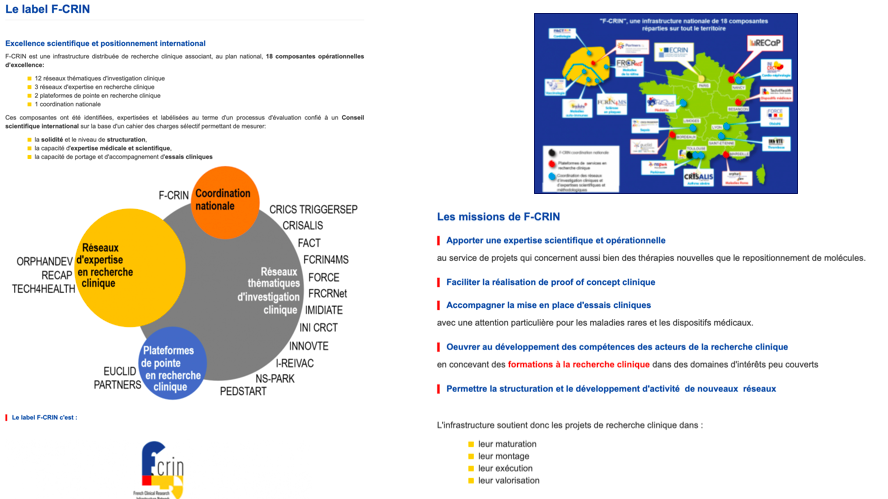 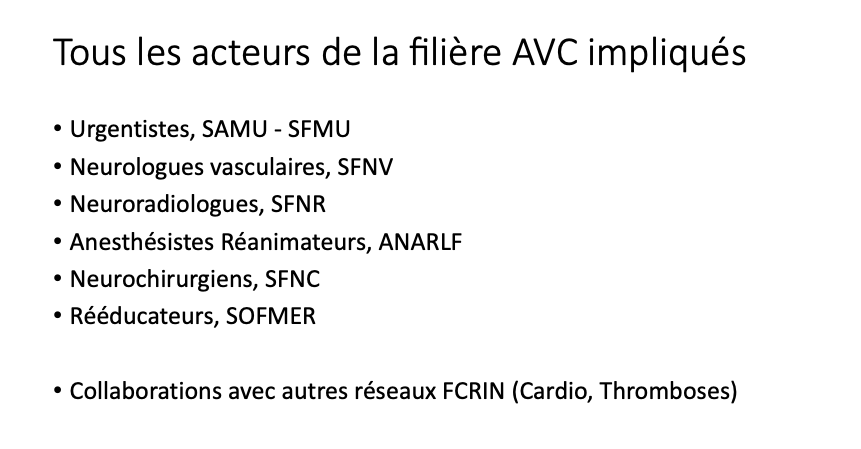 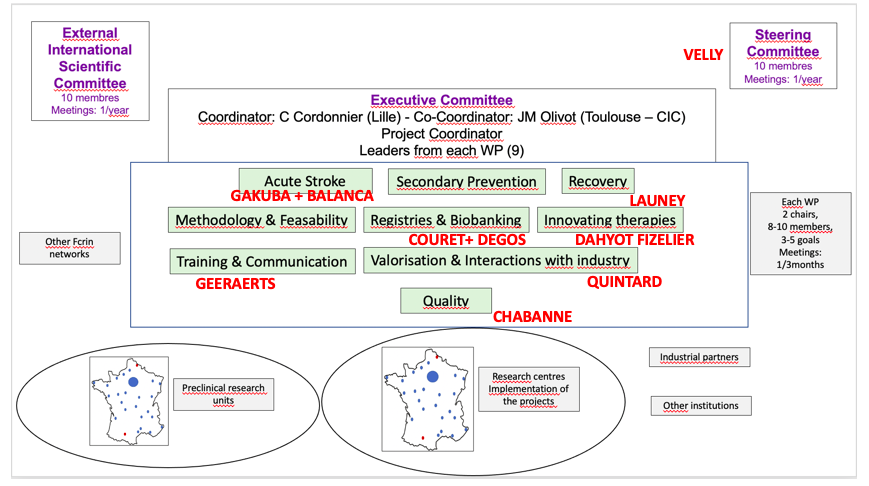 43e Journées de l’ANARLF17 et 18 Novembre 2022Word Trade Center – GrenobleTRAUMATISME CRANIENJeudi 17 Novembre 2022Le traumatisme crânien léger :9h00 – 9h30		Le triage aux urgences9h30 – 10h00		Quelle place pour les biomarqueurs ?10h00 – 10h30	Quel devenir après traumatisme crânien léger ?10h30 – 11h00	Pause. Visite des stands			Comment je gère :11h00 – 11h30	Le patient traumatisé crânien sous anticoagulant direct11h30 – 12h00	L’hématome sous-dural aigu post-traumatique12h00 – 12h30	Les lésions vasculaires intracrâniennes post-traumatiques12h30 – 14h00	Déjeuner			Les informations essentielles à la gestion du traumatisme crânien grave :14h00 – 14h30	Monitoring cérébral non invasif14h30 – 15h00	Monitoring cérébral invasif15h00 – 15h30	Imagerie cérébrale15h30 – 16h00	Pause. Visite des stands16h00 – 16h30	Etats de conscience altérés16h30 – 17h00	Ethique et traumatisme crânien17h00 – 18h00	Séance de communications courtes (6 abstracts)Vendredi 18 Novembre 2022Vers une médecine personnalisée :9h00 – 9h30		Pression de perfusion optimale9h30 – 10h00		Sédation optimale10h00 – 10h30	Rééducation post-réanimation10h30 – 11h00	Pause. Visite des stands			Les erreurs à ne pas faire :11h00 – 11h30	L’enfant11h30 – 12h00	Le sujet âgé12h00 – 12h30	Le patient polytraumatisé12h30 			Fin du congrèsSession parallèle : Atelier simulation « Annonce difficile après traumatisme crânien»Jeudi 17 Novembre. MatinJeudi 17 Novembre. Après-midiVendredi 18 Novembre. Matin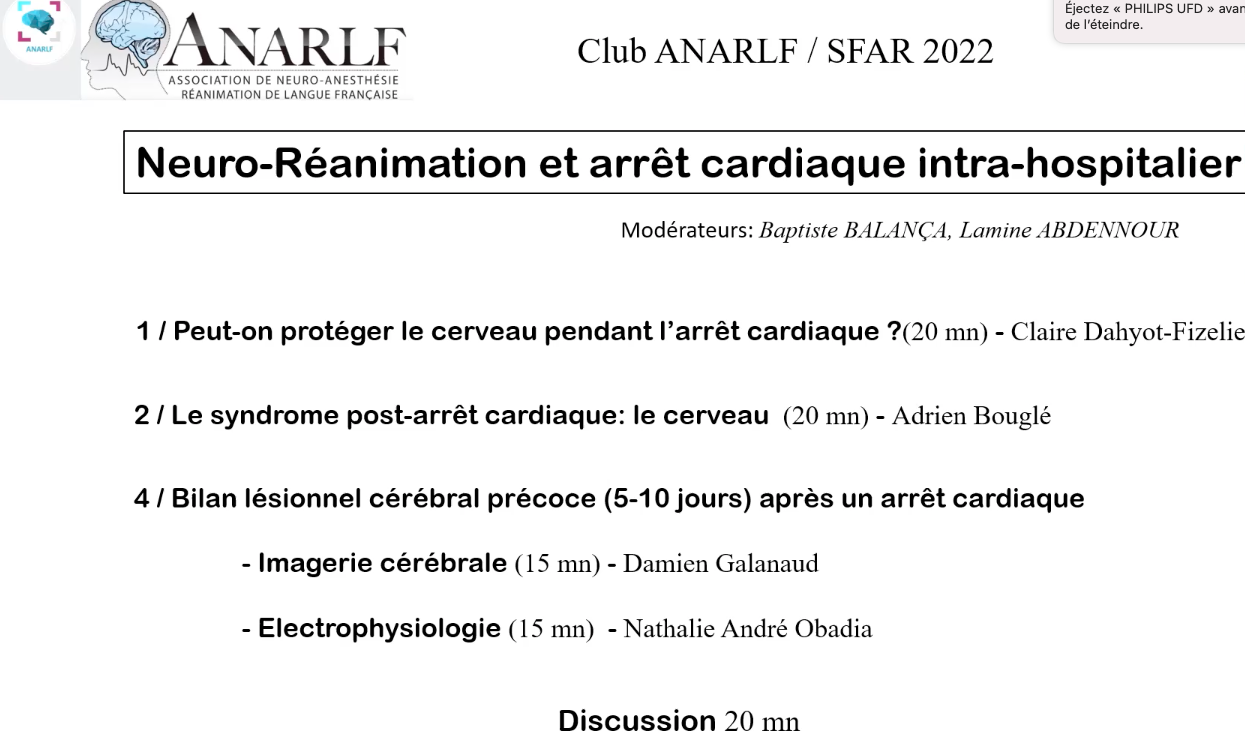 